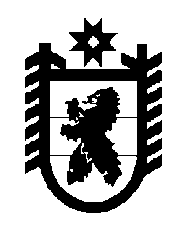 Российская Федерация Республика Карелия    УКАЗГЛАВЫ РЕСПУБЛИКИ КАРЕЛИЯО внесении изменений в Указ Главы Республики Карелия от 10 января 2003 года № 10Внести в Указ Главы Республики Карелия от 10 января 2003 года № 10 «О порядке подготовки нормативных правовых актов органов исполнительной власти Республики Карелия и их государственной регистрации» (Собрание законодательства Республики Карелия, 2003, № 1, ст. 14; 2006, № 2, ст. 141; № 12, ст. 1497; 2008, № 9, ст. 1084; 2009, № 7,           ст. 792; 2010, № 12, ст. 1656; 2011, № 3, ст. 287; Карелия, 2012, 29 марта, 12 апреля) следующие изменения:в пункте 3 слова «Государственный правовой комитет» заменить словами «Министерство юстиции»;в пункте 4 слова «Государственный правовой комитет» заменить словами «Министерство юстиции»;3) в Порядке подготовки нормативных правовых актов органов исполнительной власти Республики Карелия и их государственной регистрации, утвержденном названным Указом:а) в абзаце первом пункта 8 слова «Государственным правовым комитетом» заменить словами «Министерством юстиции»;б) в абзаце первом пункта 13 слова «Государственный правовой комитет» заменить словами «Министерство юстиции»;в) в пункте 15.1:в абзаце первом слова «Государственный правовой комитет» заменить словами «Министерство юстиции»;в абзаце четвертом слова «Государственном правовом комитете» заменить словами «Министерстве юстиции»;г) в абзаце третьем пункта 16 слова «Государственным правовым комитетом» заменить словами «Министерством юстиции»;д) в пункте 19 слова «Государственный правовой комитет» заменить словами «Министерство юстиции»;4)  в приложении № 1 слова «Государственный правовой комитет» заменить словами «Министерство юстиции».          Глава Республики  Карелия                                                               А.П. Худилайненг. Петрозаводск12 июля 2012 года№ 89